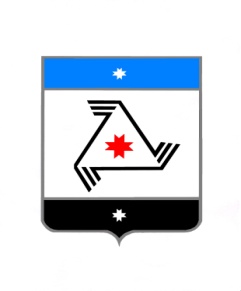                                       Р Е Ш Е Н И Е                                         Совет депутатовмуниципального образования «Балезинский район»«Балезино ёрос» муниципал кылдытэтысь депутатъёслэн КенешсыО внесении изменений в решение Совета депутатов муниципального образования «Балезинский район» от 13 декабря 2018 года № 28-203 «О бюджете муниципального образования «Балезинский район» на 2019 год и на плановый период 2020 и 2021 годов»« 29 »  августа  2019 года  На основании статьи 154 Бюджетного кодекса Российской Федерации Совет депутатов муниципального образования «Балезинский район» РЕШАЕТ:1. Внести в решение от 13 декабря 2018 года № 28-203 «О бюджете муниципального образования «Балезинский район» на 2019 год и на плановый период 2020 и 2021 годов» следующие изменения:1) пункт 1 статьи 1 изложить в следующей редакции:«1. Утвердить основные характеристики бюджета муниципального образования «Балезинский район» на 2019 год:1) прогнозируемый общий объем доходов на 2019 год согласно классификации доходов бюджетов Российской Федерации в сумме 1 012 857 825,96 рублей, в том числе объем безвозмездных поступлений в сумме 736 388 825,96 рублей, из них объем межбюджетных трансфертов, получаемых из бюджетов бюджетной системы Российской Федерации, в сумме 734 951 325,96 рублей согласно приложению 1 к настоящему Решению;2) общий объем расходов бюджета муниципального образования «Балезинский район» в сумме 1 025 674 340,84 рублей;3) верхний предел муниципального долга муниципального образования «Балезинский район» на 1 января 2020 года в сумме 72 469 053,86 рублей, в том числе верхний предел долга по муниципальным гарантиям муниципального образования «Балезинский район» в сумме 0 рублей;4) предельный объем муниципального долга муниципального образования «Балезинский район» в сумме  137 716 702,01 рублей;5) дефицит бюджета муниципального образования «Балезинский район» в сумме 12 816 514,88 рублей.»;2) подпункт 3 пункта 2 статьи 1 изложить в следующей редакции:«3) верхний предел муниципального долга муниципального образования «Балезинский район» на 1 января 2021 года в сумме 70 869 053,86 рублей, в том числе верхний предел долга по муниципальным гарантиям муниципального образования «Балезинский район» в сумме 0,0 рублей, и на 1 января 2022 года в сумме 69 190 832,26 рублей, в том числе верхний предел долга по муниципальным гарантиям муниципального образования «Балезинский район» в сумме 0,0 рублей;»;3) статью 8 изложить в следующей редакции:«Статья 8. Бюджетные ассигнования дорожного фонда муниципального образования «Балезинский район»1. Утвердить объем бюджетных ассигнований дорожного фонда муниципального образования «Балезинский район» на 2019 год в сумме 29 561 303,00 рублей, на 2020 год в сумме 27 405 200,00 рублей, на 2021 год в сумме 27 793 800,00 рублей.2. Утвердить распределение бюджетных ассигнований дорожного фонда муниципального образования «Балезинский район» на 2019 год согласно приложению 10 к настоящему Решению.»;4) пункт 2 статьи 10 изложить в следующей редакции:«2. Утвердить объем расходов на обслуживание муниципального долга муниципального образования «Балезинский район» на 2019 год в сумме 5 142 619,00 рублей, на 2020 год в сумме 4 070 900,00 рублей, на 2021 год в сумме 69 300,00 рублей.5) пункты 1, 2 статьи 17 изложить в следующей редакции:«1. Утвердить объем бюджетных ассигнований иных межбюджетных трансфертов из бюджета муниципального образования «Балезинский район» бюджетам поселений в муниципальном образовании «Балезинский район», за исключением межбюджетных  трансфертов, передаваемых бюджетам сельских поселений из бюджетов муниципальных районов на осуществление части полномочий по решению вопросов местного значения в соответствии с заключенными соглашениями,  на 2019 год в сумме 12 548 200 рублей, на 2020 год – 12 688 800 рублей и на 2021 год в сумме 12 952 800 рублей. 2. Утвердить в составе иных межбюджетных трансфертов бюджетам поселений в Балезинском районе дотации на поддержку мер по обеспечению сбалансированности бюджетов поселений в Балезинском районе на 2019 год в сумме 11 770 200 рублей, на 2020 год – 12 010 800 рублей и на 2021 год в сумме 12 274 800 рублей.».   2. Приложения 1, 2, 6, 7, 8, 10, 11, 14 к решению от 13 декабря 2018 года № 28-203 «О бюджете муниципального образования «Балезинский район» на 2019 год и на плановый период 2020 и 2021 годов» изложить в новой редакции согласно приложению к настоящему Решению. Председатель Совета депутатовМО «Балезинский район»                                                        Н.В.БабинцевИ.о. Главы муниципального образования«Балезинский район»                                                               Е.А.Касимова                                                                                   п. Балезино29.08.2019№ 34-266